<Date>TO:		0000000 00000000		INDOT Project ManagerFROM:		0000000 00000000		Consultant Engineer		<email>		<firm>THROUGH:	0000000 00000000		INDOT EngineerSUBJECT:	Hydraulic Review		Des. #:				Asset Name: 	<(Culvert or Bridge Asset ID)>County:				Location: 	<(Determined from BIAS or SPMS )>	                      	Crossing:  	<(stream crossing)>		DNR CIF Permit Required (Y/N): 		Legal Drain (Y/N): 				<<<Discussion of Existing Conditions, Proposals, and Analysis>>>Please note that if a square edge headwall is required for a replacement structure, then a flared end section may be used at the inlet in place of constructing an actual headwall should the structure type be eligible. If a beveled headwall wall is required, then it must follow the figure below and a headwall constructed.Riprap Design RecommendationsOutlet riprap based on the size shown in the above table should be placed on geotextiles according to IDM Figure 203-2J.  <If applicable please state any standard drawings as well> Choose one: Inlet riprap does not appear to be required based on the site visit. If it is determined necessary by the designer, a minimum size described in the table or larger should be placed according to the designer’s discretion.> or <The minimum size riprap described in the table is required at the inlet due to <give reason>>Alternative scour protection designs should be submitted to the INDOT Office of Hydraulics for review and approval.Beveled Edge Headwall Detail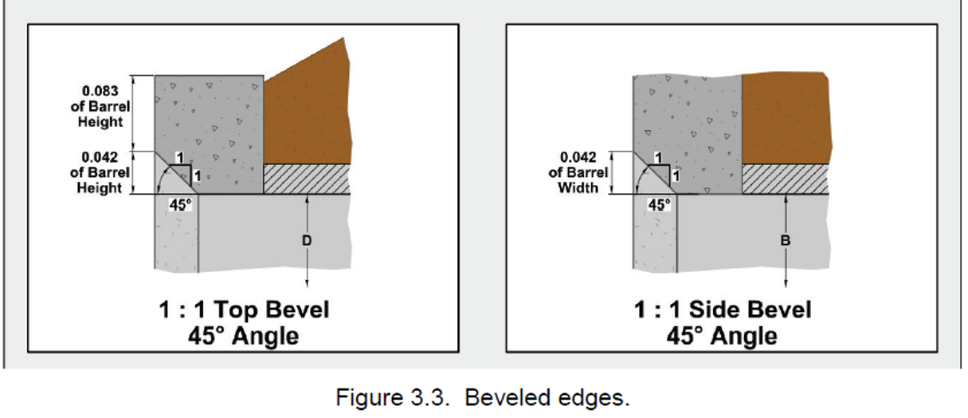 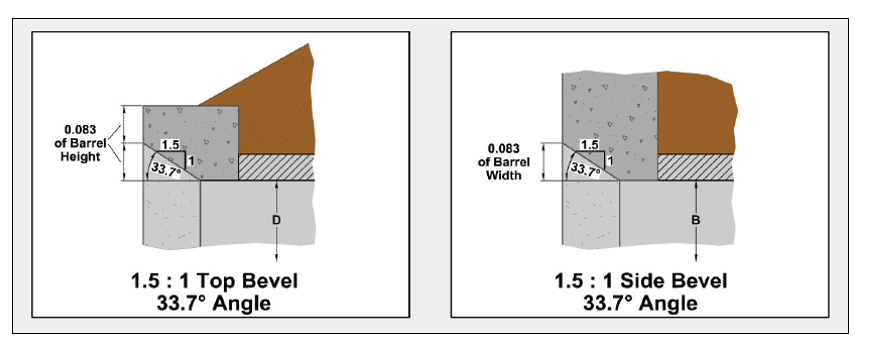 Source: J. D. Schall, Hydraulic design of highway culverts, 3rd ed. Washington, D.C.: U.S. Dept. of Transportation, Federal Highway Administration, 2012. Pg. 3.5, Fig. 3.3External Energy Dissipater Details – Riprap Basin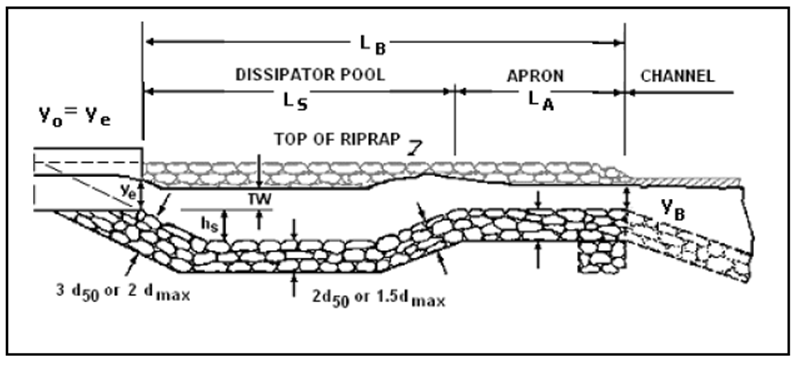 See IDM Figure 203-2K or HEC-14 for more information.Riprap Basin PropertiesInlet Depression Details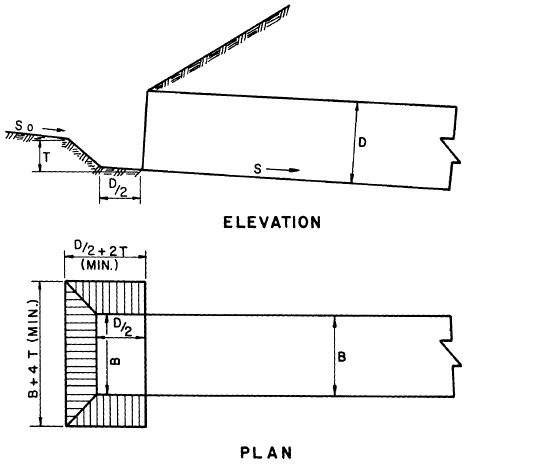 HDS 5 - Figure 3.5 Culvert with Inlet DepressionRiprap should be installed along the depression slopes and at the bottom by the inlet.Inlet Depression PropertiesIf you have any questions or comments, please contact me at (317) 23X-XXXX.cc: file< Designer Stamp >< Signature >< Signature >Site ParametersSite ParametersSite ParametersDrainage Area(Area)Q100 (AEP 1%)Discharge(discharge)cfsQ (AEP )Discharge for velocity(discharge)cfsQ100 (AEP 1%)  Depth(TW depth)ft. US Edge of Travel Lane(road elev)ft.Design Roadway Serviceability Elevation(serv. elev)ft.Culvert PropertiesCulvert PropertiesCulvert PropertiesCulvert PropertiesCulvert PropertiesCulvert PropertiesCulvert PropertiesCulvert PropertiesCulvert PropertiesParameterExistingExistingProposal 1Proposal 1Proposal 2Proposal 2Proposal 3Proposal 3Structure Size & Type(delete column if not needed)(delete column if not needed)(delete column if not needed)(delete column if not needed)Q100 Headwater Elevationft.ft.ft.ft.Q (AEP ) Headwater Elevation ft.ft.ft.ft.Meets Roadway Serviceability @ Q (AEP )Backwaterft.ft.ft.ft.Minimal Low Structure Elevation (DS)ft.ft.ft.ft.Assumed Flowline Elevation (DS)ft.ft.ft.ft.Sump Depthin.in.in.in.Riprap PropertiesRiprap PropertiesRiprap PropertiesRiprap PropertiesRiprap PropertiesRiprap PropertiesRiprap PropertiesParameterProposal 1Proposal 1Proposal 2Proposal 2Proposal 3Proposal 3Structure Size & Type(delete column if not needed)(delete column if not needed)(delete column if not needed)(delete column if not needed)Outlet Velocity @ Q (AEP )(vel)ft/sft/sft/sOutlet Riprap SizeInlet Riprap Needed (Y/N)Natural Channel Velocity @ Q (AEP )ft/sMinimal Inlet Riprap Size if WarrantedOption 1Option 1Option 2Option 2Option 3Option 3Option 4Option 4Basin Length (LB)ft.ft.ft.ft.Basin Widthft.ft.ft.ft.Apron Length (LA)ft.ft.ft.ft.Pool Depth (hs)ft.ft.ft.ft.Riprap SizeParameterInlet Depression PropertiesInlet Depression PropertiesInlet Depression PropertiesInlet Depression PropertiesInlet Depression PropertiesInlet Depression PropertiesInlet Depression PropertiesInlet Depression PropertiesReplacement Option Option #1Option #1Option #2Option #2Option #3Option #3Option #4Option #4TftftftftDftftftftBftftftftD/2 (apron)ftftftftB + 4T (total width)ftftftftD/2 + 2T (total length)ftftftftTotal Crest WidthftftftftRiprap Class